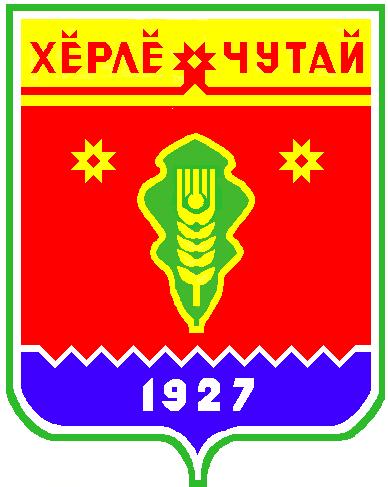 РЕШЕНИЕСобрания депутатов  Питеркинского сельского поселения	Красночетайского района Чувашской Республики	О внесении изменений в решение собрания депутатов «О бюджетеПитеркинского сельского поселения Красночетайского района ЧувашскойРеспублики на 2015 год»от 24 декабря  2015г. №  1Собрание депутатов Питеркинского сельского поселения Красночетайского района Чувашской Республики  РЕШИЛО:Внести в решение собрания депутатов Питеркинского сельского поселения Красночетайского района от 10.12.2014 г. № 1 следующие изменения:1. Статью 1 изложить в следующей редакции:Утвердить основные характеристики бюджета Питеркинского сельского поселения Красночетайского района Чувашской Республики на 2015 год: прогнозируемый общий объем доходов бюджета Питеркинского сельского поселения Красночетайского района Чувашской Республики в сумме 2128833 рублей, в том числе объем безвозмездных поступлений в сумме 1411933 рублей, из них объем межбюджетных трансфертов, получаемых из бюджетов бюджетной системы Российской Федерации, в сумме   1411933  рублей; общий объем расходов бюджета Питеркинского сельского поселения Красночетайского района Чувашской Республики в сумме 2175831,25 рублей; предельный объем муниципального долга Питеркинского сельского поселения Красночетайского района Чувашской Республики в сумме 140000 рублей;верхний предел муниципального внутреннего долга Питеркинского сельского поселения Красночетайского района Чувашской Республики на 1 января 2015 года в сумме  140000 рублей, в том числе верхний предел долга по муниципальным гарантиям Питеркинского сельского поселения Красночетайского района Чувашской Республики в сумме  140000 рублей. прогнозируемый дефицит бюджета Питеркинского сельского поселения Красночетайского района Чувашской Республики в сумме 46998,25 рублей.2. Утвердить:объем бюджетных ассигнований Дорожного фонда Питеркинского сельского поселения Красночетайского района Чувашской Республики на 2015 год в сумме 603944,77  рублей;прогнозируемый объем доходов бюджета Питеркинского сельского поселения Красночетайского района Чувашской Республики от поступлений, указанных в решении Собрания депутатов Питеркинского сельского поселения Красночетайского района Чувашской Республики от 29.11.2013 года № 7 «О создании дорожного фонда Питеркинского сельского поселения Красночетайского района Чувашской Республики» на 2015 год в сумме 513882  рублей.3. Приложения № 4,5,6,7,8 к решению собрания депутатов изложить в следующей редакции. 4. Настоящее решение вступает в силу со дня его официального опубликования.Глава Питеркинскогосельского поселения                                                                                                                              Л.Н. ГавриловаРЕШЕНИЕСобрания депутатов  Питеркинского сельского поселения	Красночетайского района Чувашской Республики	О внесении изменений в Решение Собрания депутатов Питеркинского сельского поселения Красночетайского района Чувашской Республики «Об утверждении Положения«О вопросах налогового регулирования в Питеркинском сельском поселении, отнесенных законодательством Российской Федерации о налогах и сборах к ведениюорганов местного самоуправленияот 24 декабря  2015г. №  2В соответствии с Федеральным законом от 04 октября 2014 года № 284-ФЗ «О внесении изменений в статьи 12 и 85 части первой и часть вторую Налогового кодекса Российской Федерации» и ч.2 ст.387 Налогового кодекса РФ Собрание депутатов Питеркинского сельского поселения Красночетайского района Чувашской Республики решило:Статья 1. Внести в Положение «О вопросах налогового регулирования в Питеркинском сельском поселении, отнесенных законодательством Российской Федерации о налогах и сборах к ведению органов местного самоуправления», утвержденное  Решением  Собрания депутатов Питеркинского сельского поселения  от 01.04.2014  № 3   следующие изменения:         1.1. Часть 2 ст.18 Главы 8 Положения дополнить пунктом 4 следующего содержания: «4) земельные участки, входящие в состав общего имущества многоквартирного дома».         1.2. Абзац 1 п.1 ст. 23 Главы 8 Положения исключить.          Статья 2. Настоящее Решение вступает в силу  не ранее чем по истечении одного месяца со  дня его официального опубликования в информационном издании  «Вестник Питеркинского сельского поселения» и не ранее 1 – го числа очередного налогового периода по соответствующему налогу, за исключением случаев, предусмотренных настоящей статьей.  Глава Питеркинскогосельского поселения                                                                                                                      Л.Н.Гаврилова     ПОСТАНОВЛЕНИЕадминистрации  Питеркинского сельского поселения	Красночетайского района Чувашской Республики	О мерах по реализации Решения Собрания депутатов Питеркинского сельского поселения Красночетайского района  Чувашской Республики «О бюджете Питеркинского сельского поселения Красночетайского района Чувашской Республики на 2016 год»от 25 декабря  2015г. № 82В соответствии с Решением Собрания депутатов Питеркинского сельского поселения  Красночетайского района Чувашской  Республики от «11» декабря . № 2 «О бюджете Питеркинского сельского поселения Красночетайского района Чувашской Республики на 2016 год» администрация Питеркинского сельского поселения Красночетайского района Чувашской Республики   п о с т а н о в л я е т:1. Принять к исполнению бюджет Питеркинского сельского поселения Красночетайского района Чувашской Республики на 2016 год, утвержденный Решением Собрания депутатов Питеркинского сельского поселения Красночетайского района Чувашской  Республики от « 11 »  декабря . № 2_ «О бюджете Питеркинского сельского поселения Красночетайского района Чувашской Республики на 2016 год» (далее – Решение о бюджете).2.  Администрации Питеркинского сельского поселения Красночетайского района Чувашской Республики:обеспечить качественное исполнение бюджета Питеркинского сельского поселения Красночетайского района Чувашской Республики на 2016 год и реализацию основных направлений бюджетной политики Питеркинского сельского поселения Красночетайского района Чувашской Республики, определенных постановлением администрации Питеркинского сельского поселения Красночетайского района Чувашской Республики от «25» июня  . № 36 «Об основных направлениях бюджетной политики Питеркинского сельского поселения Красночетайского района Чувашской Республики на 2016 год и на плановый период 2017 и 2018 годов»;осуществлять мониторинг финансового обеспечения социально значимых и первоочередных расходов бюджета Питеркинского сельского поселения Красночетайского района Чувашской Республики, гарантирующих реализацию возложенных  администрацию Питеркинского сельского поселения Красночетайского района Чувашской Республики полномочий;при формировании прогноза кассовых выплат из бюджета Питеркинского сельского поселения Красночетайского района Чувашской Республики исходить из необходимости равномерного и эффективного использования средств местного бюджета в течение 2016 года;обеспечить осуществление внутреннего финансового контроля, направленного на достижение результата и рациональное использование бюджетных средств при составлении и исполнении соответствующей части бюджета Питеркинского сельского поселения Красночетайского района Чувашской Республики по доходам, расходам, включая расходы на закупку товаров, работ и услуг для обеспечения муниципальных нужд, источником финансирования дефицита бюджета Питеркинского сельского поселения Красночетайсого района Чувашской Республики, а также при ведении бюджетного учета и составлении бюджетной отчетности.3. Утвердить прилагаемый перечень мероприятий по реализации Решения о бюджете согласно приложению к настоящему постановлению.4. Установить, что в 2016 году:4.1 исполнение бюджета Питеркинского сельского поселения Красночетайского района Чувашской Республики осуществляется в соответствии со сводной бюджетной росписью бюджета Питеркинского сельского поселения Красночетайского района Чувашской Республики, бюджетными росписями главных распорядителей средств бюджета Питеркинского сельского поселения Красночетайского района Чувашской Республики и кассовым планом исполнения бюджета Питеркинского сельского поселения Красночетайского района Чувашской Республики;4.2 проекты договоров (государственных контрактов), предусматривающих предоставление бюджетных ассигнований на осуществление бюджетных инвестиций в форме капитальных вложений в объекты муниципальной собственности Питеркинского  сельского поселения Красночетайского района Чувашской Республики, субсидий на осуществление капитальных вложений в объекты капитального строительства муниципальной собственности Питеркинского сельского поселения Красночетайского района Чувашской Республики или приобретение объектов недвижимого имущества в муниципальную собственность Питеркинского сельского поселения Красночетайского района Чувашской Республики, подлежат подписанию главными распорядителями средств бюджета Питеркинского сельского поселения Красночетайского района Чувашской Республики по согласованию с финансовым отделом администрации Красночетайского района;4.3 Управление федерального казначейства по Чувашской Республике обеспечивает учет бюджетных обязательств, принятых получателями средств  бюджета Питеркинского сельского поселения Красночетайского района Чувашской Республики в соответствии с договорами (муниципальными контрактами), заключенными с юридическими и физическими лицами, индивидуальными предпринимателями, или в соответствии с федеральными законами, законами Чувашской Республики, решениями Собрания депутатов Питеркинского сельского поселения Красночетайского района Чувашской Республики и иными нормативными правовыми актами, а также бюджетных обязательств, возникающих на основании исполнительных документов, за исключением бюджетных обязательств, оплата которых осуществляется за счет субсидий, субвенций и иных межбюджетных трансфертов, имеющих целевое назначение, поступающих в бюджет Питеркинского сельского поселения Красночетайского района Чувашской Республики из бюджета Красночетайского района Чувашской Республики;4.4 получатель средств бюджета Питеркинского сельского поселения Красночетайского района Чувашской Республики при заключении договоров (муниципальных контрактов) о поставке товаров, выполнении работ и оказании услуг в пределах доведенных им в установленном порядке соответствующих лимитов бюджетных обязательств на 2016 год вправе предусматривать авансовые платежи:в размере до 100 процентов суммы расходного обязательства, но не более лимитов бюджетных обязательств, доведенных на соответствующий финансовый год, – по договорам (муниципальным контрактам) об оказании услуг связи, обучении на курсах повышения квалификации, участии в научных, методических, научно-практических и иных конференциях и семинарах, о подписке на печатные и электронные издания и об их приобретении; по договорам обязательного страхования гражданской ответственности владельцев транспортных средств; на осуществление почтовых расходов, приобретение авиа- и железнодорожных билетов, билетов для проезда городским и пригородным транспортом и путевок на санаторно-курортное лечение и в загородные детские оздоровительные лагеря;в размере до 20 процентов суммы договора (муниципального контракта), но не более 20 процентов лимитов бюджетных обязательств, доведенных на соответствующий финансовый год, если иное не предусмотрено законодательством Российской Федерации, законодательством Чувашской Республики и нормативно-правовым документом администрации Питеркинского сельского поселения – по остальным договорам (муниципальным контрактам), за исключением муниципальных контрактов указанных в пункте 4.5 настоящего постановления;4.5 в муниципальных контрактах на поставки товаров, выполнение работ, оказание услуг по строительству и реконструкции, в том числе с элементами реставрации, или технического перевооружения объектов капитального строительства, выполнение которых планируется осуществить полностью или частично за счет средств бюджета Питеркинского сельского поселения Красночетайского района Чувашской Республики, и на приобретение объектов недвижимого имущества в муниципальную собственность Питеркинского сельского поселения Красночетайского района Чувашской Республики, заключение которых запланировано главным распорядителем средств бюджета Питеркинского сельского поселения Красночетайского района Чувашской Республики (муниципальными заказчиками объектов капитального строительства) в 2016 году,  авансовые платежи не предусматриваются;4.6 не допускается уменьшение лимитов бюджетных обязательств, доведенных на соответствующий финансовый год на приобретение  коммунальных услуг и уплату налогов, сборов и иных платежей в целях увеличения лимитов бюджетных обязательств, предусмотренных на иные цели, за исключением лимитов бюджетных обязательств для исполнения судебных актов, предусматривающих обращение взыскания на средства бюджета Питеркинского сельского поселения Красночетайского района Чувашской Республики;5. Не использованные по состоянию на 1 января . межбюджетные трансферты в форме субвенций, субсидий, иных межбюджетных трансфертов, имеющих целевое назначение, подлежат возврату в бюджет Красночетайского района  Чувашской Республики органами местного самоуправления муниципальных образований, за которыми закреплены источники доходов бюджетов муниципальных районов (городских округов) по возврату остатков межбюджетных трансфертов, в течение первых 15 рабочих дней 2016 года.Принятие главным администратором бюджетных средств решения о наличии (об отсутствии) потребности в межбюджетных трансфертах, предоставленных в форме субсидий и иных межбюджетных трансфертов, имеющих целевое назначение, не использованных по состоянию на 1 января ., а также возврат указанных межбюджетных трансфертов в бюджет, которому они были ранее предоставлены, при принятии решения о наличии в них потребности, осуществляются в соответствии с отчетом о расходах бюджета, которому они были ранее предоставлены, сформированным в порядке, установленном главным администратором бюджетных средств, и представленным не позднее 30 календарных дней со дня поступления указанных средств в бюджет.В соответствии с решением главного администратора средств республиканского бюджета Чувашской Республики о наличии потребности в не использованных по состоянию на 1 января . остатках межбюджетных трансфертов, полученных в форме субсидий и иных межбюджетных трансфертов, имеющих целевое назначение, средства в объеме, не превышающем остатка указанных межбюджетных трансфертов, по согласованию с Минфином Чувашии могут быть возвращены в 2016 году в доход бюджета, которому они были ранее предоставлены, для финансового обеспечения расходов бюджета, соответствующих целям предоставления указанных межбюджетных трансфертов.6. Остатки средств бюджета Питеркинского сельского поселения Красночетайского района Чувашской Республики завершенного финансового года, поступившие на счет 40204 бюджета Питеркинского сельского поселения Красночетайского района Чувашской Республики, в 2016 году подлежат перечислению в доход бюджета Питеркинского сельского поселения Красночетайского района Чувашской Республики в порядке, установленном для возврата дебиторской задолженности прошлых лет получателей средств бюджета Питеркинского сельского поселения Красночетайского района Чувашской Республики.В случае если средства бюджета Питеркинского сельского поселения Красночетайского района Чувашской Республики завершенного финансового года, направленные на осуществление социальных выплат в соответствии с законодательством Российской Федерации, законодательством Чувашской Республики и нормативно – правовыми актами сельского поселения, возвращены в 2016 году подразделениями Банка России или кредитными организациями на счет 40204 бюджета Питеркинского сельского поселения Красночетайского района Чувашской Республики по причине неверного указания в платежных поручениях реквизитов получателя платежа, получатели средств бюджета Питеркинского Красночетайского района Чувашской Республики вправе представить в Управление Федерального казначейства по Чувашской Республике платежные документы для перечисления указанных средств по уточненным реквизитам.7. Финансовому отделу администрации Красночетайского района Чувашской Республики осуществлять в 2016 году оперативный контроль за поступлением в  бюджет Питеркинского сельского поселения Красночетайского района Чувашской Республики налоговых и неналоговых доходов.8. Рекомендовать Инспекции Федеральной налоговой службы № 8 по Чувашской Республике:принимать действенные меры по обеспечению поступления налогов, сборов и других обязательных платежей в бюджет Питеркинского сельского поселения Красночетайского района Чувашской Республики, сокращению задолженности по их уплате;представлять ежеквартально, до 15 числа последнего месяца квартала, начиная с 15 декабря . в финансовый отдел администрации Красночетайского района Чувашской Республики прогноз помесячного поступления администрируемых доходов бюджета Питеркинского сельского поселения Красночетайского района Чувашской Республики в разрезе кодов бюджетной классификации на очередной квартал;проводить оценку возможного изменения объемов поступлений администрируемых налогов, сборов в бюджет Питеркинского сельского поселения Красночетайского района Чувашской Республики, о результатах которой оперативно информировать финансовому отделу администрации Красночетайского района Чувашской Республики.9. Администрации Питеркинского  сельского поселения Красночетайского района Чувашской Республики:обеспечить своевременное и качественное составление и утверждение местных бюджетов на 2016 год и организацию мер по их реализации;осуществлять эффективное управление системой муниципальных финансов, обеспечивающее полноту реализации возложенных полномочий, бесперебойное функционирование жизненно важных отраслей муниципального хозяйства, недопущение кредиторской задолженности по выплате заработной платы и другим расходным обязательствам муниципального образования;представить до 1 февраля . анализ причин образования дебиторской задолженности бюджетов муниципальных образований, в том числе у муниципальных учреждений, по состоянию на 1 января ., а также информацию о проведенной работе по ее сокращению;продлить на 2016 год действие:соглашения, заключенного с администрацией Красночетайского района, о передаче им части полномочий по вопросам формирования, исполнения, учета исполнения бюджета поселения и администрирования поступлений в бюджет Питеркинского сельского поселения Красночетайского района;договора, заключенного с КУ «Централизованная бухгалтерия Красночетайского района» безвозмездного  бухгалтерского обслуживания учета исполнения смет и планов финансово- хозяйственной  деятельности учреждений поселения.Глава Питеркинскогосельского поселения	                           Л.Н.ГавриловаПриложение П Е Р Е Ч Е Н Ьмероприятий по реализации Решения Собрания депутатов Питеркинского сельского поселения Красночетайского района Чувашской Республики от « 11»  декабря .  № 2  «О бюджете Питеркинского сельского поселения Красночетайского района Чувашской Республики на 2016 год» ПОСТАНОВЛЕНИЕадминистрации  Питеркинского сельского поселения	Красночетайского района Чувашской Республики	О  проведении торгов (открытого аукциона)от 25 декабря  2015г. № 82а          В соответствии со ст. 39.11.  Земельного Кодекса Российской Федерации от 25.10.2001 №136-ФЗ,  администрация  Питеркинского сельского поселения Красночетайского  района п о с т а н о в л я е т:      1. Провести торги в форме открытого аукциона по предоставлению  земельных  участков  в  собственность согласно приложению.      2.  Начальную цену земельных участков определить на основании оценки независимого оценщика.      3.   Задаток установить  в размере 20 % от начальной цены земельных участков.      4.  Опубликовать сообщение о проведении торгов в форме открытого аукциона в районной газете «Наша жизнь», «Хыпар», «Республика» и на сайте администрации  Питеркинского сельского поселения Красночетайского района Чувашской Республики.      5. Специалисту администрации Питеркинского сельского поселения Красночетайского района по результатам торгов подготовить проект договора купли-продажи земельного участка.  Глава  Питеркинскогосельского поселения                                                                                   Л.Н.Гаврилова   ПриложениеПОСТАНОВЛЕНИЕадминистрации  Питеркинского сельского поселения	Красночетайского района Чувашской Республики	Об утверждении Правил присвоения, изменения и аннулирования адресов на территории Питеркинского сельского поселения Красночетайского района Чувашской Республикиот 30 декабря  2015г. № 84В соответствии с Федеральными законами от 06.10.2003 № 131-ФЗ «Об общих принципах организации местного самоуправления в Российской Федерации», от 28.12.2013 № 443-ФЗ «О федеральной информационной адресной системе и о внесении изменений в Федеральный закон «Об общих принципах организации местного самоуправления в Российской Федерации», Постановлением Правительства РФ от 19.11.2014 № 1221 «Об утверждении Правил присвоения, изменения и аннулирования адресов», Уставом Питеркинского сельского поселения Красночетайского района Чувашской Республики, администрация Питеркинского сельского поселения ПОСТАНОВЛЯЕТ: 1. Утвердить прилагаемые Правила присвоения, изменения и аннулирования адресов на территории Питеркинского  сельского поселения Красночетайского района Чувашской Республики.2. Настоящее постановление вступает в силу после опубликования в периодическом печатном издании «Вестник Питеркинского сельского поселения».Глава Питеркинского сельского поселения                                                                                                            Л.Н.ГавриловаПриложение к Постановлениюадминистрации Питеркинского сельского поселения от 30.12.2015 г. № 84 Правилаприсвоения, изменения и аннулирования адресов на территории Питеркинского сельского поселения Красночетайского района Чувашской РеспубликиI. Общие положения1. Настоящие Правила устанавливают порядок присвоения, изменения и аннулирования адресов, включая требования к структуре адреса на территории Питеркинского сельского поселения Красночетайского района Чувашской Республики (далее – сельское поселение).2. В настоящих Правилах используются понятия и термины в значениях, определенных Постановлением Правительства РФ от 19.11.2014 № 1221 «Об утверждении Правил присвоения, изменения и аннулирования адресов». 3. Адрес, присвоенный объекту адресации, должен отвечать следующим требованиям:а) уникальность. Один и тот же адрес не может быть присвоен более чем одному объекту адресации, за исключением случаев повторного присвоения одного и того же адреса новому объекту адресации взамен аннулированного адреса объекта адресации, а также присвоения одного и того же адреса земельному участку и расположенному на нем зданию (сооружению) или объекту незавершенного строительства;б) обязательность. Каждому объекту адресации должен быть присвоен адрес в соответствии с настоящими Правилами;в) легитимность. Правовую основу адреса обеспечивает соблюдение процедуры присвоения объекту адресации адреса, изменения и аннулирования такого адреса, а также внесение адреса в государственный адресный реестр.4. Присвоение, изменение и аннулирование адресов осуществляется без взимания платы.5. Объектами адресации являются один или несколько объектов недвижимого имущества, в том числе земельные участки, здания, сооружения, помещения и объекты незавершенного строительства.II. Порядок присвоения объекту адресации адреса, изменения и аннулирования такого адреса6. Присвоение объекту адресации адреса, изменение и аннулирование такого адреса осуществляется администрацией Питеркинского сельского поселения Красночетайского района Чувашской Республики (далее - администрацией Питеркинского сельского поселения) с использованием федеральной информационной адресной системы по собственной инициативе или на основании заявлений физических или юридических лиц, указанных в пунктах 28 и 30 настоящих Правил. 7. Аннулирование адресов объектов адресации осуществляется на основании информации органа, осуществляющего кадастровый учет и ведение государственного кадастра недвижимости, о снятии с кадастрового учета объекта недвижимости, а также об отказе в осуществлении кадастрового учета объекта недвижимости по основаниям, указанным в пунктах 1 и 3 части 2 статьи 27 Федерального закона «О государственном кадастре недвижимости», предоставляемой в установленном Правительством Российской Федерации порядке межведомственного информационного взаимодействия при ведении государственного адресного реестра. 8. Изменение адресов объектов адресации осуществляется на основании принятых решений о присвоении адресообразующим элементам наименований, об изменении и аннулировании их наименований.9. Присвоение объекту адресации адреса осуществляется:а) в отношении земельных участков в случаях:- подготовки документации по планировке территории в отношении застроенной и подлежащей застройке территории в соответствии с Градостроительным кодексом Российской Федерации;- выполнения в отношении земельного участка в соответствии с требованиями, установленными Федеральным законом «О государственном кадастре недвижимости», работ, в результате которых обеспечивается подготовка документов, содержащих необходимые для осуществления государственного кадастрового учета сведения о таком земельном участке, при постановке земельного участка на государственный кадастровый учет;б) в отношении зданий, сооружений и объектов незавершенного строительства в случаях:- выдачи (получения) разрешения на строительство здания или сооружения;- выполнения в отношении здания, сооружения и объекта незавершенного строительства в соответствии с требованиями, установленными Федеральным законом «О государственном кадастре недвижимости», работ, в результате которых обеспечивается подготовка документов, содержащих необходимые для осуществления государственного кадастрового учета сведения о таком здании, сооружении и объекте незавершенного строительства, при постановке здания, сооружения и объекта незавершенного строительства на государственный кадастровый учет (в случае, если в соответствии с Градостроительным кодексом Российской Федерации для строительства или реконструкции здания, сооружения и объекта незавершенного строительства получение разрешения на строительство не требуется);в) в отношении помещений в случаях:- подготовки и оформления в установленном Жилищным кодексом Российской Федерации порядке проекта переустройства и (или) перепланировки помещения в целях перевода жилого помещения в нежилое помещение или нежилого помещения в жилое помещение;- подготовки и оформления в отношении помещения, в том числе образуемого в результате преобразования другого помещения (помещений) в соответствии с положениями, предусмотренными Федеральным законом «О государственном кадастре недвижимости», документов, содержащих необходимые для осуществления государственного кадастрового учета сведения о таком помещении.10. При присвоении адресов зданиям, сооружениям и объектам незавершенного строительства такие адреса должны соответствовать адресам земельных участков, в границах которых расположены соответствующие здания, сооружения и объекты незавершенного строительства.11. В случае, если зданию или сооружению не присвоен адрес, присвоение адреса помещению, расположенному в таком здании или сооружении, осуществляется при условии одновременного присвоения адреса такому зданию или сооружению.12. В случае присвоения адреса многоквартирному дому осуществляется одновременное присвоение адресов всем расположенным в нем помещениям.13. В случае присвоения наименований элементам планировочной структуры и элементам улично-дорожной сети изменения или аннулирования их наименований, изменения адресов объектов адресации осуществляется одновременно с размещением администрацией Питеркинского сельского поселения в государственном адресном реестре сведений о присвоении наименований элементам планировочной структуры и элементам улично-дорожной сети, об изменении или аннулировании их наименований в соответствии с порядком ведения государственного адресного реестра.14. Аннулирование адреса объекта адресации осуществляется в случаях:а) прекращения существования объекта адресации;б) отказа в осуществлении кадастрового учета объекта адресации по основаниям, указанным в пунктах 1 и 3 части 2 статьи 27 Федерального закона «О государственном кадастре недвижимости»;в) присвоения объекту адресации нового адреса.15. Аннулирование адреса объекта адресации в случае прекращения существования объекта адресации осуществляется после снятия этого объекта адресации с кадастрового учета, за исключением случаев аннулирования и исключения сведений об объекте адресации, указанных в частях 4 и 5 статьи 24 Федерального закона «О государственном кадастре недвижимости», из государственного кадастра недвижимости.16. Аннулирование адреса существующего объекта адресации без одновременного присвоения этому объекту адресации нового адреса не допускается.17. Аннулирование адресов объектов адресации, являющихся преобразуемыми объектами недвижимости (за исключением объектов адресации, сохраняющихся в измененных границах), осуществляется после снятия с учета таких преобразуемых объектов недвижимости. Аннулирование и повторное присвоение адресов объектам адресации, являющимся преобразуемыми объектами недвижимости, которые после преобразования сохраняются в измененных границах, не производится.18. В случае аннулирования адреса здания или сооружения в связи с прекращением его существования как объекта недвижимости одновременно аннулируются адреса всех помещений в таком здании или сооружении.19. При присвоении объекту адресации адреса или аннулировании его адреса администрация Питеркинского сельского поселения:а) определяет возможность присвоения объекту адресации адреса или аннулирования его адреса;б) проводит осмотр местонахождения объекта адресации (при необходимости);в) принимает постановление администрации Питеркинского сельского поселения о присвоении объекту адресации адреса или его аннулировании в соответствии с требованиями к структуре адреса и установленным порядком или решение об отказе в присвоении объекту адресации адреса или аннулировании его адреса.20. Присвоение объекту адресации адреса или аннулирование его адреса подтверждается постановлением администрации Питеркинского сельского поселения о присвоении объекту адресации адреса или аннулировании его адреса.21. Постановление администрации Питеркинского сельского поселения о присвоении объекту адресации адреса принимается одновременно:а) с утверждением схемы расположения земельного участка, являющегося объектом адресации, на кадастровом плане или кадастровой карте соответствующей территории;б) с заключением соглашения о перераспределении земельных участков, являющихся объектами адресации, в соответствии с Земельным кодексом Российской Федерации;в) с заключением договора о развитии застроенной территории в соответствии с Градостроительным кодексом Российской Федерации;г) с утверждением проекта планировки территории;д) с принятием решения о строительстве объекта адресации.22. Постановление администрации Питеркинского сельского поселения о присвоении объекту адресации адреса содержит:- присвоенный объекту адресации адрес;- реквизиты и наименования документов, на основании которых принято решение о присвоении адреса;- описание местоположения объекта адресации;- кадастровые номера, адреса и сведения об объектах недвижимости, из которых образуется объект адресации;- аннулируемый адрес объекта адресации и уникальный номер аннулируемого адреса объекта адресации в государственном адресном реестре (в случае присвоения нового адреса объекту адресации);- другие необходимые сведения, определенные администрацией Питеркинского сельского поселения.В случае присвоения адреса поставленному на государственный кадастровый учет объекту недвижимости в постановлении администрации Питеркинского сельского поселения также указывается кадастровый номер объекта недвижимости, являющегося объектом адресации.23. Постановление администрации Питеркинского сельского поселения об аннулировании адреса объекта адресации содержит:- аннулируемый адрес объекта адресации;- уникальный номер аннулируемого адреса объекта адресации в государственном адресном реестре;- причину аннулирования адреса объекта адресации;- кадастровый номер объекта адресации и дату его снятия с кадастрового учета в случае аннулирования адреса объекта адресации в связи с прекращением существования объекта адресации;- реквизиты документа о присвоении объекту адресации адреса и кадастровый номер объекта адресации в случае аннулирования адреса объекта адресации на основании присвоения этому объекту адресации нового адреса;- другие необходимые сведения, определенные администрацией Министр сельского поселения.Постановление администрации Питеркинского сельского поселения об аннулировании адреса объекта адресации в случае присвоения объекту адресации нового адреса может быть объединено с постановлением администрации Питеркинского  сельского поселения о присвоении этому объекту адресации нового адреса.24. Решение о присвоении объекту адресации адреса или аннулировании его адреса может формироваться с использованием федеральной информационной адресной системы.25. Сведения о присвоении объекту адресации адреса или аннулировании его адреса, а также реквизиты постановления администрации Питеркинского сельского поселения подлежат обязательному внесению администрацией Питеркинского  сельского поселения в государственный адресный реестр в течение 3 рабочих дней со дня принятия соответствующего постановления администрации Питеркинского сельского поселения.26. Датой присвоения объекту адресации адреса, изменения или аннулирования его адреса признается дата внесения сведений об адресе объекта адресации в государственный адресный реестр.27. Заявление о присвоении объекту адресации адреса или об аннулировании его адреса (далее - заявление) подается собственником объекта адресации по собственной инициативе либо лицом, обладающим одним из следующих вещных прав на объект адресации:а) право хозяйственного ведения;б) право оперативного управления;в) право пожизненно наследуемого владения;г) право постоянного (бессрочного) пользования.28. Заявление составляется указанными лицами по форме, установленной Министерством финансов Российской Федерации.29. С заявлением вправе обратиться представители заявителя, действующие в силу полномочий, основанных на оформленной в установленном законодательством Российской Федерации порядке доверенности, на указании федерального закона либо на акте уполномоченного на то государственного органа или органа местного самоуправления (далее - представитель заявителя).От имени собственников помещений в многоквартирном доме с заявлением вправе обратиться представитель таких собственников, уполномоченный на подачу такого заявления принятым в установленном законодательством Российской Федерации порядке решением общего собрания указанных собственников.От имени членов садоводческого, огороднического и (или) дачного некоммерческого объединения граждан с заявлением вправе обратиться представитель указанных членов некоммерческих объединений, уполномоченный на подачу такого заявления принятым в установленном законодательством Российской Федерации порядке решением общего собрания членов такого некоммерческого объединения.30. В случае образования 2 или более объектов адресации в результате преобразования существующего объекта или объектов адресации представляется одно заявление на все одновременно образуемые объекты адресации.31. Заявление направляется заявителем (представителем заявителя) в администрацию Питеркинского сельского поселения на бумажном носителе посредством почтового отправления с описью вложения и уведомлением о вручении или представляется заявителем лично (или представителем заявителя).Заявление представляется по месту нахождения объекта адресации.32. Заявление подписывается заявителем либо представителем заявителя.При представлении заявления представителем заявителя к такому заявлению прилагается доверенность, выданная представителю заявителя, оформленная в порядке, предусмотренном законодательством Российской Федерации.33. В случае представления заявления при личном обращении заявителя или представителя заявителя предъявляется документ, удостоверяющий соответственно личность заявителя или представителя заявителя.Лицо, имеющее право действовать без доверенности от имени юридического лица, предъявляет документ, удостоверяющий его личность, и сообщает реквизиты свидетельства о государственной регистрации юридического лица, а представитель юридического лица предъявляет также документ, подтверждающий его полномочия действовать от имени этого юридического лица, или копию этого документа, заверенную печатью и подписью руководителя этого юридического лица.34. К заявлению прилагаются следующие документы:а) правоустанавливающие и (или) правоудостоверяющие документы на объект (объекты) адресации;б) кадастровые паспорта объектов недвижимости, следствием преобразования которых является образование одного и более объекта адресации (в случае преобразования объектов недвижимости с образованием одного и более новых объектов адресации);в) разрешение на строительство объекта адресации (при присвоении адреса строящимся объектам адресации) и (или) разрешение на ввод объекта адресации в эксплуатацию;г) схема расположения объекта адресации на кадастровом плане или кадастровой карте соответствующей территории (в случае присвоения земельному участку адреса);д) кадастровый паспорт объекта адресации (в случае присвоения адреса объекту адресации, поставленному на кадастровый учет);е) решение органа местного самоуправления о переводе жилого помещения в нежилое помещение или нежилого помещения в жилое помещение (в случае присвоения помещению адреса, изменения и аннулирования такого адреса вследствие его перевода из жилого помещения в нежилое помещение или нежилого помещения в жилое помещение);ж) акт приемочной комиссии при переустройстве и (или) перепланировке помещения, приводящих к образованию одного и более новых объектов адресации (в случае преобразования объектов недвижимости (помещений) с образованием одного и более новых объектов адресации);з) кадастровая выписка об объекте недвижимости, который снят с учета (в случае аннулирования адреса объекта адресации по основаниям, указанным в подпункте «а» пункта 14 настоящих Правил);и) уведомление об отсутствии в государственном кадастре недвижимости запрашиваемых сведений по объекту адресации (в случае аннулирования адреса объекта адресации по основаниям, указанным в подпункте «б» пункта 14 настоящих Правил).35. Администрация Питеркинского сельского поселения запрашивает документы, указанные в пункте 34 настоящих Правил, в органах государственной власти, органах местного самоуправления и подведомственных государственным органам или органам местного самоуправления организациях, в распоряжении которых находятся указанные документы (их копии, сведения, содержащиеся в них).Заявители (представители заявителя) при подаче заявления вправе приложить к нему документы, указанные в пункте 34 настоящих Правил, если такие документы не находятся в распоряжении органа государственной власти, органа местного самоуправления либо подведомственных государственным органам или органам местного самоуправления организаций.36. Если заявление и документы, указанные в пункте 34 настоящих Правил, представляются заявителем (представителем заявителя) в администрацию Питеркинского сельского поселения лично, такой орган выдает заявителю или его представителю расписку в получении документов с указанием их перечня и даты получения. Расписка выдается заявителю (представителю заявителя) в день получения администрацией Питеркинского сельского поселения таких документов.В случае, если заявление и документы, указанные в пункте 34 настоящих Правил, представлены в администрацию Питеркинского сельского поселения посредством почтового отправления, расписка в получении таких заявления и документов направляется администрацией Питеркинского сельского поселения по указанному в заявлении почтовому адресу в течение рабочего дня, следующего за днем получения администрацией Питеркинского сельского поселения документов.37. Постановление администрации Питеркинского сельского поселения о присвоении объекту адресации адреса, об аннулировании его адреса или решение об отказе в таком присвоении или аннулировании принимается администрацией Питеркинского сельского поселения в срок не более чем 18 рабочих дней со дня поступления заявления.38. Копия постановления администрации Питеркинского сельского поселения о присвоении объекту адресации адреса, об аннулировании его адреса или решение об отказе в таком присвоении или аннулировании адреса направляются администрацией Питеркинского сельского поселения заявителю (представителю заявителя) в форме документа на бумажном носителе посредством выдачи заявителю (представителю заявителя) лично под расписку либо направления документа не позднее рабочего дня, следующего за 10-м рабочим днём со дня истечения установленного пунктом 37 настоящих Правил срока посредством почтового отправления по указанному в заявлении почтовому адресу.39. В присвоении объекту адресации адреса или аннулировании его адреса может быть отказано в случаях, если:а) с заявлением о присвоении объекту адресации адреса обратилось лицо, не указанное в пунктах 27 и 29 настоящих Правил;б) ответ на межведомственный запрос свидетельствует об отсутствии документа и (или) информации, необходимых для присвоения объекту адресации адреса или аннулирования его адреса, и соответствующий документ не был представлен заявителем (представителем заявителя) по собственной инициативе;в) документы, обязанность по предоставлению которых для присвоения объекту адресации адреса или аннулирования его адреса возложена на заявителя (представителя заявителя), выданы с нарушением порядка, установленного законодательством Российской Федерации;г) отсутствуют случаи и условия для присвоения объекту адресации адреса или аннулирования его адреса, указанные в пунктах 5, 9 - 12 и 14 - 18 настоящих Правил.40. Решение об отказе в присвоении объекту адресации адреса или аннулировании его адреса должно содержать причину отказа с обязательной ссылкой на положения пункта 39 настоящих Правил, являющиеся основанием для принятия такого решения.41. Решение об отказе в присвоении объекту адресации адреса или аннулировании его адреса оформляется по форме, установленной Министерством финансов Российской Федерации.42. Решение об отказе в присвоении объекту адресации адреса или аннулировании его адреса может быть обжаловано в судебном порядке.III. Структура адреса 43. Структура адреса включает в себя следующую последовательность адресообразующих элементов, описанных идентифицирующими их реквизитами (далее - реквизит адреса):а) наименование страны (Российская Федерация);б) наименование субъекта Российской Федерации (Чувашская Республика);в) наименование муниципального района в составе субъекта Российской Федерации (Красночетайский район);г) наименование сельского поселения в составе муниципального района (Питеркинского сельское поселение Красночетайского района Чувашской Республики);д) наименование населенного пункта;е) наименование элемента планировочной структуры;ж) наименование элемента улично-дорожной сети;з) номер земельного участка;и) тип и номер здания, сооружения или объекта незавершенного строительства;к) тип и номер помещения, расположенного в здании или сооружении.44. При описании адреса используется определенная последовательность написания адреса, соответствующая последовательности адресообразующих элементов в структуре адреса, указанная в пункте 43 настоящих Правил.45. Перечень адресообразующих элементов, используемых при описании адреса объекта адресации, зависит от вида объекта адресации.46. Обязательными адресообразующими элементами для всех видов объектов адресации являются:а) страна (Российская Федерация);б) субъект Российской Федерации (Чувашская Республика);в) муниципальный район в составе субъекта Российской Федерации (Красночетайский район);г) сельское поселение в составе муниципального района (Питеркинского сельское поселение);д) населенный пункт.47. Иные адресообразующие элементы применяются в зависимости от вида объекта адресации.48. Структура адреса земельного участка в дополнение к обязательным адресообразующим элементам, указанным в пункте 46 настоящих Правил, включает в себя следующие адресообразующие элементы, описанные идентифицирующими их реквизитами:а) наименование элемента планировочной структуры (при наличии);б) наименование элемента улично-дорожной сети (при наличии);в) номер земельного участка.49. Структура адреса здания, сооружения или объекта незавершенного строительства в дополнение к обязательным адресообразующим элементам, указанным в пункте 46 настоящих Правил, включает в себя следующие адресообразующие элементы, описанные идентифицирующими их реквизитами:а) наименование элемента планировочной структуры (при наличии);б) наименование элемента улично-дорожной сети (при наличии);в) тип и номер здания, сооружения или объекта незавершенного строительства.50. Структура адреса помещения в пределах здания (сооружения) в дополнение к обязательным адресообразующим элементам, указанным в пункте 46 настоящих Правил, включает в себя следующие адресообразующие элементы, описанные идентифицирующими их реквизитами:а) наименование элемента планировочной структуры (при наличии);б) наименование элемента улично-дорожной сети (при наличии);в) тип и номер здания, сооружения;г) тип и номер помещения в пределах здания, сооружения;д) тип и номер помещения в пределах квартиры (в отношении коммунальных квартир).51. При определении элементов планировочной структуры, элементов улично-дорожной сети, элементов объектов адресации, типов зданий (сооружений) и помещений, используемых в качестве реквизитов адреса, а также использовании правил сокращенного наименования адресообразующих элементов используется перечень, установленный Министерством финансов Российской Федерации.IV. Правила написания наименований и нумерации объектов адресации52. Структура адреса оформляется с использованием букв русского алфавита.Наименования населенных пунктов должны соответствовать соответствующим наименованиям, внесенным в Государственный каталог географических названий.53. В наименованиях элемента планировочной структуры и элемента улично-дорожной сети допускается использовать прописные и строчные буквы русского алфавита, арабские цифры, а также следующие символы:а) «-» - дефис;б) «.» - точка;в) «(« - открывающая круглая скобка;г) «)» - закрывающая круглая скобка;д) «№» - знак номера.54. Наименования элементов планировочной структуры и элементов улично-дорожной сети должны отвечать словообразовательным, произносительным и стилистическим нормам современного русского литературного языка.55. Входящее в состав собственного наименования элемента улично-дорожной сети порядковое числительное указывается в начале наименования элемента улично-дорожной сети с использованием арабских цифр и дополнением буквы (букв) грамматического окончания через дефис.56. Цифры в собственных наименованиях элементов улично-дорожной сети, присвоенных в честь знаменательных дат, а также цифры, обозначающие порядковые числительные в родительном падеже, не сопровождаются дополнением цифры грамматическим окончанием.57. Собственные наименования элементов планировочной структуры и улично-дорожной сети, присвоенные в честь выдающихся деятелей, оформляются в родительном падеже.58. Собственное наименование элемента планировочной структуры и элемента улично-дорожной сети, состоящее из имени и фамилии, не заменяется начальными буквами имени и фамилии. Наименования в честь несовершеннолетних героев оформляются с сокращенным вариантом имени.59. Составные части наименований элементов планировочной структуры и элементов улично-дорожной сети, представляющие собой имя и фамилию или звание и фамилию употребляются с полным написанием имени и фамилии или звания и фамилии.60. В структуре адресации для нумерации объектов адресации используется целое и (или) дробное числительное с добавлением буквенного индекса (при необходимости).При формировании номерной части адреса используются арабские цифры и при необходимости буквы русского алфавита, за исключением букв «е», «з», «й», «ъ», «ы» и «ь», а также символ «/» - косая черта.61. Объектам адресации, находящимся на пересечении элементов улично-дорожной сети, присваивается адрес по элементу улично-дорожной сети, на который выходит фасад объекта адресации.62. Нумерация объектов адресации, расположенных между двумя объектами адресации, которым присвоен адрес с последовательными номерами, производится с использованием меньшего номера соответствующего объекта адресации путем добавления к нему буквенного индекса.63. Иные, не описанные в настоящем разделе правила написания наименований и нумерации объектов адресации, определяются в соответствии с Постановлением Правительства РФ от 19.11.2014 № 1221 «Об утверждении Правил присвоения, изменения и аннулирования адресов»Приложение 4к решению собрания депутатов Питеркинского сельского поселения "О внесении изменений в решение собрания депутатов Питеркинского сельского поселения "О бюджете  Питеркинского сельского поселения Красночетайского района Чувашской Республики на 2015 год» от 24.12. 2015 года № 1 к решению собрания депутатов Питеркинского сельского поселения "О внесении изменений в решение собрания депутатов Питеркинского сельского поселения "О бюджете  Питеркинского сельского поселения Красночетайского района Чувашской Республики на 2015 год» от 24.12. 2015 года № 1 Доходы бюджета Питеркинского поселения на 2015 год.Доходы бюджета Питеркинского поселения на 2015 год.Коды бюджетной классификации РФНаименование доходовСумма,рублейНалоговые доходы647700000 101 00000 00 0000 000Налоги на прибыль, доходы,17000из них:000 101 02010 01 0000 110Налог на доходы физ. лиц  17000000 103 02000 00 0000 000Акцизы320800000 105 00000 00 0000 000Налоги на совокупный доход,0из них:000 105 03010 01 0000 110Единый сельскохозяйственный налог000 106 00000 00 0000 000Налоги на имущество,303500из них:000 106 01030 10 0000 110Налог на имущество физ. лиц24000000 106 06000 10 0000 110Земельный налог279500000 108 04020 10 0000 110 Госпошлина за нотариальные действия6400Неналоговые доходы69200000 114 00000 00 0000 000Доходы от продажи материальных и нематериальных активов7000000 117 05050 10 0000 180Прочие неналоговые доходы62200Итого налоговых и неналоговых доходов716900 000 202 01010 10 0000 151Дотация на выравнивание бюджетной обеспеченности919000000 202 01003 10 0000 151Дотация на сбалансированность233065000 202 02999 10 0000 151Прочие субсидии бюджетам поселений193082000 202 03015 10 0000 151Субвенции бюджетам на осуществление первичного воинского учета66786Безвозмездные поступления1411933Всего:2 128 833Приложение № 5Приложение № 5к решению собрания депутатов Питеркинского сельского поселения "О внесении изменений в решение собрания депутатов Питеркинского сельского поселения "О бюджете  Питеркинского сельского поселения Красночетайского района Чувашской Республики на 2015 год» от  24.12. 2015 года № 1к решению собрания депутатов Питеркинского сельского поселения "О внесении изменений в решение собрания депутатов Питеркинского сельского поселения "О бюджете  Питеркинского сельского поселения Красночетайского района Чувашской Республики на 2015 год» от  24.12. 2015 года № 1к решению собрания депутатов Питеркинского сельского поселения "О внесении изменений в решение собрания депутатов Питеркинского сельского поселения "О бюджете  Питеркинского сельского поселения Красночетайского района Чувашской Республики на 2015 год» от  24.12. 2015 года № 1Распределение расходов бюджета Питеркинского сельского поселения на 2014 год по разделам и подразделам функциональной классификации  расходов бюджетов РФРаспределение расходов бюджета Питеркинского сельского поселения на 2014 год по разделам и подразделам функциональной классификации  расходов бюджетов РФРаспределение расходов бюджета Питеркинского сельского поселения на 2014 год по разделам и подразделам функциональной классификации  расходов бюджетов РФРаспределение расходов бюджета Питеркинского сельского поселения на 2014 год по разделам и подразделам функциональной классификации  расходов бюджетов РФРаспределение расходов бюджета Питеркинского сельского поселения на 2014 год по разделам и подразделам функциональной классификации  расходов бюджетов РФРаспределение расходов бюджета Питеркинского сельского поселения на 2014 год по разделам и подразделам функциональной классификации  расходов бюджетов РФ(рублей)Наименование расходов РазделПодразделСумма за счет местного бюджета за счет субвенций и субсидий Общегосударственные вопросы 011 007 422,351 007 422,35Функционирование местных администраций 0104982 422,35982 422,35Обеспечение проведения выборов и референдумов010725 000,0025 000,00Резервные фонды 0111Национальная оборона 0266 786,0066 786,00Моби лизационная и вневойсковая подготовка 020366 786,0066 786,00Национальная экономика 04603 944,77410 862,77193 082,00Дорожное хозяйство0409603 944,77410 862,77193 082,00Жилищно-коммунальное хозяйство05113 171,15113 171,15Благоустройство0503113 171,15113 171,15Культура и кинематография 08384 506,98384 506,98Культура 0801384 506,98384 506,982 175 831,251 915 963,25259 868,00Приложение № 6Приложение № 6к решению собрания депутатов Питеркинского сельского поселения "О внесении изменений в решение собрания депутатов Питеркинского сельского поселения "О бюджете  Питеркинского сельского поселения Красночетайского района Чувашской Республики на 2015 год» от  24.12. 2015 года № 1к решению собрания депутатов Питеркинского сельского поселения "О внесении изменений в решение собрания депутатов Питеркинского сельского поселения "О бюджете  Питеркинского сельского поселения Красночетайского района Чувашской Республики на 2015 год» от  24.12. 2015 года № 1к решению собрания депутатов Питеркинского сельского поселения "О внесении изменений в решение собрания депутатов Питеркинского сельского поселения "О бюджете  Питеркинского сельского поселения Красночетайского района Чувашской Республики на 2015 год» от  24.12. 2015 года № 1Распределение бюджетных ассигнований по разделам и подразделам, целевым статьям (государственным целевым программам Чувашской Республики) и группам видов расходов  классификации  расходов бюджета Питеркинского сельского поселения на 2015 годРаспределение бюджетных ассигнований по разделам и подразделам, целевым статьям (государственным целевым программам Чувашской Республики) и группам видов расходов  классификации  расходов бюджета Питеркинского сельского поселения на 2015 годРаспределение бюджетных ассигнований по разделам и подразделам, целевым статьям (государственным целевым программам Чувашской Республики) и группам видов расходов  классификации  расходов бюджета Питеркинского сельского поселения на 2015 годРаспределение бюджетных ассигнований по разделам и подразделам, целевым статьям (государственным целевым программам Чувашской Республики) и группам видов расходов  классификации  расходов бюджета Питеркинского сельского поселения на 2015 годРаспределение бюджетных ассигнований по разделам и подразделам, целевым статьям (государственным целевым программам Чувашской Республики) и группам видов расходов  классификации  расходов бюджета Питеркинского сельского поселения на 2015 годРаспределение бюджетных ассигнований по разделам и подразделам, целевым статьям (государственным целевым программам Чувашской Республики) и группам видов расходов  классификации  расходов бюджета Питеркинского сельского поселения на 2015 годРаспределение бюджетных ассигнований по разделам и подразделам, целевым статьям (государственным целевым программам Чувашской Республики) и группам видов расходов  классификации  расходов бюджета Питеркинского сельского поселения на 2015 годРаспределение бюджетных ассигнований по разделам и подразделам, целевым статьям (государственным целевым программам Чувашской Республики) и группам видов расходов  классификации  расходов бюджета Питеркинского сельского поселения на 2015 год(рублей)Наименование расходов РазделПодразделЦелевая статья (государственные программы и непрограммные направления деятельностиГруппа вида расходаСуммаза счет местного бюджета за счет субвенций и субсидий ОБЩЕГОСУДАРСТВЕННЫЕ  ВОПРОСЫ011 007 422,351 007 422,35Функционирование Правительства Российской Федерации, высших исполнительных органов государственной власти субъектов Российской Федерации, местных администраций0104982 422,35982 422,35Непрограммные направления деятельности органов местного самоуправления Чувашской Республики01047500000982 422,35982 422,35Обеспечение функций муниципальных органов010475Э0020982 422,35982 422,35Расходы на выплату персоналу в целях обеспечения выполнения функций государственными (муниципальными) органами, казенными учреждениями, органами управления государственными внебюджетными фондами010475Э0020100914 552,13914 552,13Расходы на выплаты персоналу государственных (муниципальных) органов010475Э0020120914 552,13914 552,13Закупка товаров, работ и услуг для государственных (муниципальных) нужд010475Э002020060 891,0660 891,06Иные закупки товаров, работ и услуг для обеспечения государственных (муниципальных) нужд010475Э002024060 891,0660 891,06Иные бюджетные ассигнования010475Э00208006 979,166 979,16Уплата налогов, сборов и иных платежей010475Э00208506 979,166 979,16Обеспечение проведения выборов и референдумов010725 000,0025 000,00Непограммные направления деятельности органов местного самоуправления Чувашской Республики0107750000025 000,0025 000,00Реализация муниципальных функций, связанных с общемуниципальным управлением0107751000025 000,0025 000,00Организация и проведение выборов в законодательные (представительные) органы муниципального образования0107751702025 000,0025 000,00Закупка товаров, работ и услуг для государственных (муниципальных) нужд0107751702020025 000,0025 000,00Иные закупки товаров, работ и услуг для обеспечения государственных (муниципальных) нужд0107751702024025 000,0025 000,00НАЦИОНАЛЬНАЯ ОБОРОНА0266 786,0066 786,00Мобилизационная и вневойсковая подготовка020366 786,0066 786,00Муниципальная программа "Управление общественными финансами и муниципальным долгом Красночетайкого района Чувашской Республики" на 2014-2020 годы"0203Ч40000066 786,0066 786,00Подпрограмма "Совершенствование бюджетной политики и эффективное использование бюджетного потенциала Красночетайского района Чувашской Республики" муниципальной программы   "Управление общественными финансами и муниципальным долгом Красночетайского района Чувашской Республики" на 2014-2020 годы"0203Ч41000066 786,0066 786,00Осуществление первичного воинского учета, на территориях,  где отсутствуют военные комиссариаты за счет субвенции, предоставляемой из федерального бюджета0203Ч41511866 786,0066 786,00Расходы на выплату персоналу в целях обеспечения выполнения функций государственными (муниципальными) органами, казенными учреждениями, органами управления государственными внебюджетными фондами0203Ч41511810060 042,0060 042,00Расходы на выплаты персоналу казенных учреждений0203Ч41511811060 042,0060 042,00Расходы на выплату персоналу в целях обеспечения выполнения функций государственными (муниципальными) органами, казенными учреждениями, органами управления государственными внебюджетными фондами0203Ч4151182006 744,006 744,00Иные закупки товаров, работ и услуг для обеспечения государственных (муниципальных) нужд0203Ч4151182406 744,006 744,00Национальная экономика04603 944,77410 862,77193 082,00Дорожное хозяйство (дорожные фонды)0409603 944,77410 862,77193 082,00Муниципальная программа "Развитие транспортной системы Красночетайского района Чувашской Республики" на 2014-2020 годы 0409Ч200000603 944,77410 862,77193 082,00Подпрограмма "Автомобильные дороги" муниципальной программы "Развитие транспортной системы Красночетайского района Чувашской Республики" на 2014-2020 годы 0409Ч210000603 944,77410 862,77193 082,00Осуществление дорожной деятельности, кроме деятельности по строительству, в отношении автомобильных дорог местного значения вне границ населенных пунктов в границах муниципального района0409Ч21ДО29193 082,00193 082,00Закупка товаров, работ и услуг для государственных (муниципальных) нужд0409Ч21ДО29200193 082,00193 082,00Иные закупки товаров, работ и услуг для обеспечения государственных (муниципальных) нужд0409Ч21ДО29240193 082,00193 082,00Осуществление дорожной деятельности, кроме деятельности по строительству, в отношении автомобильных дорог местного значения вне границ населенных пунктов в границах населенных пунктов поселения0409Ч21ЮО29348 662,77348 662,77Закупка товаров, работ и услуг для государственных (муниципальных) нужд0409Ч21ЮО29200348 662,77348 662,77Иные закупки товаров, работ и услуг для обеспечения государственных (муниципальных) нужд0409Ч21ЮО29240348 662,77348 662,77Проектирование и строительство (реконструкция) автомобильных дорог в границах населенных пунктов поселений0409Ч21Ш11462 200,0062 200,00Закупка товаров, работ и услуг для государственных (муниципальных) нужд0409Ч21Ш11420062 200,0062 200,00ЖИЛИЩНО-КОММУНАЛЬНОЕ ХОЗЯЙСТВО05113 171,15113 171,15Благоустройство0503113 171,15113 171,15Муниципальная программа "Развитие жилищного строительства и сферы жилищно-коммунального хозяйства" на 2014-2020 годы0503Ц100000113 171,15113 171,15Подпрограмма "Благоустройство" муниципальной программы "Развитие жилищного строительства и сферы жилищно-коммунального хозяйства"  на 2014-2020 годы0503Ц1Л0000113 171,15113 171,15Уличное освещение0503Ц1Л7011113 171,15113 171,15Закупка товаров, работ и услуг для государственных (муниципальных) нужд0503Ц1Л7011200113 171,15113 171,15Иные закупки товаров, работ и услуг для обеспечения государственных (муниципальных) нужд0503Ц1Л7011240113 171,15113 171,15КУЛЬТУРА И КИНЕМАТОГРАФИЯ08384 506,98384 506,98Культура0801384 506,98384 506,98Муниципальная программа "Развитие культуры и туризма на 2014-2020 годы"0801Ц400000384 506,98384 506,98Подпрограмма "Развитие культуры" муниципальной программы "Развитие культуры и туризма на 2014-2020 годы"0801Ц410000384 506,98384 506,98Обеспечение деятельности  учреждений в сфере культурно-досугового обслуживания населения0801Ц414039384 506,98384 506,98Межбюджетные трансферты0801Ц414039500377 000,00377 000,00Иные межбюджетные трансферты0801Ц414039540377 000,00377 000,00Закупка товаров, работ и услуг для государственных (муниципальных) нужд0801Ц4140392007 506,987 506,98Иные закупки товаров, работ и услуг для обеспечения государственных (муниципальных) нужд0801Ц4140392407 506,987 506,98Всего2 175 831,251 915 963,25259 868,00Приложение № 7Приложение № 7Приложение № 7Приложение № 7Приложение № 7к решению собрания депутатов Питеркинского сельского поселения "О внесении изменений в решение собрания депутатов Питеркинского сельского поселения "О бюджете  Питеркинского сельского поселения Красночетайского района Чувашской Республики на 2015 год» от  24.12.2015 года № 1к решению собрания депутатов Питеркинского сельского поселения "О внесении изменений в решение собрания депутатов Питеркинского сельского поселения "О бюджете  Питеркинского сельского поселения Красночетайского района Чувашской Республики на 2015 год» от  24.12.2015 года № 1к решению собрания депутатов Питеркинского сельского поселения "О внесении изменений в решение собрания депутатов Питеркинского сельского поселения "О бюджете  Питеркинского сельского поселения Красночетайского района Чувашской Республики на 2015 год» от  24.12.2015 года № 1к решению собрания депутатов Питеркинского сельского поселения "О внесении изменений в решение собрания депутатов Питеркинского сельского поселения "О бюджете  Питеркинского сельского поселения Красночетайского района Чувашской Республики на 2015 год» от  24.12.2015 года № 1к решению собрания депутатов Питеркинского сельского поселения "О внесении изменений в решение собрания депутатов Питеркинского сельского поселения "О бюджете  Питеркинского сельского поселения Красночетайского района Чувашской Республики на 2015 год» от  24.12.2015 года № 1к решению собрания депутатов Питеркинского сельского поселения "О внесении изменений в решение собрания депутатов Питеркинского сельского поселения "О бюджете  Питеркинского сельского поселения Красночетайского района Чувашской Республики на 2015 год» от  24.12.2015 года № 1к решению собрания депутатов Питеркинского сельского поселения "О внесении изменений в решение собрания депутатов Питеркинского сельского поселения "О бюджете  Питеркинского сельского поселения Красночетайского района Чувашской Республики на 2015 год» от  24.12.2015 года № 1Распределение бюджетных ассигнований по целевым статьям (государственным программам Чувашской Республики и непрограммным направлениям деятельности),группам видов расходов,разделам, подразделам классификации расходов Распределение бюджетных ассигнований по целевым статьям (государственным программам Чувашской Республики и непрограммным направлениям деятельности),группам видов расходов,разделам, подразделам классификации расходов Распределение бюджетных ассигнований по целевым статьям (государственным программам Чувашской Республики и непрограммным направлениям деятельности),группам видов расходов,разделам, подразделам классификации расходов Распределение бюджетных ассигнований по целевым статьям (государственным программам Чувашской Республики и непрограммным направлениям деятельности),группам видов расходов,разделам, подразделам классификации расходов Распределение бюджетных ассигнований по целевым статьям (государственным программам Чувашской Республики и непрограммным направлениям деятельности),группам видов расходов,разделам, подразделам классификации расходов Распределение бюджетных ассигнований по целевым статьям (государственным программам Чувашской Республики и непрограммным направлениям деятельности),группам видов расходов,разделам, подразделам классификации расходов Распределение бюджетных ассигнований по целевым статьям (государственным программам Чувашской Республики и непрограммным направлениям деятельности),группам видов расходов,разделам, подразделам классификации расходов Распределение бюджетных ассигнований по целевым статьям (государственным программам Чувашской Республики и непрограммным направлениям деятельности),группам видов расходов,разделам, подразделам классификации расходов Распределение бюджетных ассигнований по целевым статьям (государственным программам Чувашской Республики и непрограммным направлениям деятельности),группам видов расходов,разделам, подразделам классификации расходов бюджета Питеркинского сельского поселения на 2015 годбюджета Питеркинского сельского поселения на 2015 годбюджета Питеркинского сельского поселения на 2015 годбюджета Питеркинского сельского поселения на 2015 годбюджета Питеркинского сельского поселения на 2015 годбюджета Питеркинского сельского поселения на 2015 годбюджета Питеркинского сельского поселения на 2015 годбюджета Питеркинского сельского поселения на 2015 годбюджета Питеркинского сельского поселения на 2015 год(рублей)НаименованиеЦелевая статья (муниципальные программы и непрограммные направления деятельности)Группа вида расходовРазделПодразделСуммаза счет местного бюджета за счет субвенций и субсидий 123456789Всего2 175 831,251 915 963,25259 868,0011.Муниципальная программа "Развитие жилищного строительства и сферы жилищно-коммунального хозяйства" на 2014-2020 годыЦ100000113 171,15113 171,1511.1.Подпрограмма "Благоустройство"Ц1Л0000113 171,15113 171,15Уличное освещениеЦ1Л7011113 171,15113 171,15Закупка товаров, работ и услуг для государственных (муниципальных) нуждЦ1Л7011200113 171,15113 171,15Иные закупки товаров, работ и услуг для обеспечения государственных (муниципальных) нуждЦ1Л7011240113 171,15113 171,15Жилищно-коммунальное хозяйствоЦ1Л701124005113 171,15113 171,15БлагоустройствоЦ1Л70112400503113 171,15113 171,152.Муниципальная программа "Развитие культуры и туризма" на 2014-2020 годыЦ400000384 506,98384 506,9832.1.Подпрограмма "Развитие культуры" муниципальной программы "Развитие культуры и туризма" на 2014-2020 годыЦ410000384 506,98384 506,98Обеспечение деятельности  учреждений в сфере культурно-досугового обслуживания населенияЦ414039384 506,98384 506,98Закупка товаров, работ и услуг для государственных (муниципальных) нуждЦ4140392007 506,987 506,98Иные закупки товаров, работ и услуг для обеспечения государственных (муниципальных) нуждЦ4140392407 506,987 506,98Культура и кинематографияЦ414039240087 506,987 506,98КультураЦ41403924008017 506,987 506,98Межбюджетные трансфертыЦ414039500377 000,00377 000,00Иные межбюджетные трансфертыЦ414039540377 000,00377 000,00Культура и кинематографияЦ41403954008377 000,00377 000,00КультураЦ4140395400801377 000,00377 000,003.Муниципальная программа "Развитие транспортной системы Красночетайкого района Чувашской Республики" на 2014-2020 годы Ч200000603 944,77410 862,77193 082,00113.1.Подпрограмма "Автомобильные дороги"  муниципальной программы "Развитие транспортной системы Красночетайского района Чувашской Республики" на 2014-2020 годы Ч210000603 944,77410 862,77193 082,00Осуществление дорожной деятельности, кроме деятельности по строительству, в отношении автомобильных дорог местного значения вне границ населенных пунктов в границах муниципального районаЧ21ДО29193 082,00193 082,00Закупка товаров, работ и услуг для государственных (муниципальных) нуждЧ21ДО29200193 082,00193 082,00Иные закупки товаров, работ и услуг для обеспечения государственных (муниципальных) нуждЧ21ДО29240193 082,00193 082,00Национальная экономикаЧ21ДО2924004193 082,00193 082,00Дорожное хозяйство (дорожные фонды)Ч21ДО292400409193 082,00193 082,00Осуществление дорожной деятельности, кроме деятельности по строительству, в отношении автомобильных дорог местного значения вне границ населенных пунктов в границах населенных пунктов поселенияЧ21Ю029348 662,77348 662,77Закупка товаров, работ и услуг для государственных (муниципальных) нуждЧ21Ю029200348 662,77348 662,77Иные закупки товаров, работ и услуг для обеспечения государственных (муниципальных) нуждЧ21Ю029240348 662,77348 662,77Национальная экономикаЧ21Ю02924004348 662,77348 662,77Дорожное хозяйство (дорожные фонды)Ч21Ю0292400409348 662,77348 662,77Проектирование и строительство (реконструкция) автомобильных дорог в границах населенных пунктов поселенийЧ21Ш11462 200,0062 200,00Закупка товаров, работ и услуг для государственных (муниципальных) нуждЧ21Ш11420062 200,0062 200,00Иные закупки товаров, работ и услуг для обеспечения государственных (муниципальных) нуждЧ21Ш11424062 200,0062 200,00Национальная экономикаЧ21Ш1142400462 200,0062 200,00Дорожное хозяйство (дорожные фонды)Ч21Ш114240040962 200,0062 200,004.Муниципальная программа "Управление общественными финансами и муниципальным долгом Красночетайского Чувашской Республики" на 2014-2020 годыЧ40000066 786,0066 786,00124.1.Подпрограмма "Совершенствование бюджетной политики и эффективное использование бюджетного потенциала Красночетайского района Чувашской Республики" муниципальной программы "Управление общественными финансами и муниципальным долгом Красночетайского Чувашской Республики" на 2014-2020 годыЧ41000066 786,0066 786,00Осуществление первичного воинского учета, на территориях,  где отсутствуют военные комиссариаты за счет субвенции, предоставляемой из федерального бюджетаЧ41511866 786,0066 786,00Расходы на выплату персоналу в целях обеспечения выполнения функций государственными (муниципальными) органами, казенными учреждениями, органами управления государственными внебюджетными фондамиЧ41511810060 042,0060 042,00Расходы на выплаты персоналу казенных учрежденийЧ41511811060 042,0060 042,00Национальная оборона Ч4151181100260 042,0060 042,00Моби лизационная и вневойсковая подготовка Ч415118110020360 042,0060 042,00Расходы на выплату персоналу в целях обеспечения выполнения функций государственными (муниципальными) органами, казенными учреждениями, органами управления государственными внебюджетными фондамиЧ4151182006 744,006 744,00Иные закупки товаров, работ и услуг для обеспечения государственных (муниципальных) нуждЧ4151182406 744,006 744,00Национальная оборона Ч415118240026 744,006 744,00Моби лизационная и вневойсковая подготовка Ч41511824002036 744,006 744,005.Реализация непрограммных направлений расходов в рамках деятельности органов местного самоуправления Чувашской Республики75000001 007 422,351 007 422,35145.1.Реализация муниципальных функций, связанных с общемуниципальным управлением751000025 000,0025 000,00Организация и проведение выборов в законодательные (представительные) органы муниципального образования751702025 000,0025 000,00Закупка товаров, работ и услуг для государственных (муниципальных) нужд751702020025 000,0025 000,00Иные закупки товаров, работ и услуг для обеспечения государственных (муниципальных) нужд751702024025 000,0025 000,00Общегосударственные вопросы75170202400125 000,0025 000,00Обеспечение проведения выборов и референдумов7517020240010725 000,0025 000,005.2.Руководство и управление в сфере установленных функций органов местного самоуправления  Чувашской Республики в рамках непрограммных направлений расходов бюджетов75Э0000982 422,35982 422,35Обеспечение функций муниципальных органов75Э0020982 422,35982 422,35Расходы на выплату персоналу в целях обеспечения выполнения функций государственными (муниципальными) органами, казенными учреждениями, органами управления государственными внебюджетными фондами75Э0020100914 552,13914 552,13Расходы на выплаты персоналу государственных (муниципальных) органов75Э0020120914 552,13914 552,13Общегосударственные вопросы75Э002012001914 552,13914 552,13Функционирование Правительства Российской Федерации, высших исполнительных органов государственной власти субъектов Российской Федерации, местных администраций75Э00201200104914 552,13914 552,13Закупка товаров, работ и услуг для государственных (муниципальных) нужд75Э002020060 891,0660 891,06Иные закупки товаров, работ и услуг для обеспечения государственных (муниципальных) нужд75Э002024060 891,0660 891,06Общегосударственные вопросы75Э00202400160 891,0660 891,06Функционирование Правительства Российской Федерации, высших исполнительных органов государственной власти субъектов Российской Федерации, местных администраций75Э0020240010460 891,0660 891,06Иные бюджетные ассигнования75Э00208006 979,166 979,16Уплата налогов, сборов и иных платежей75Э00208506 979,166 979,16Общегосударственные вопросы75Э0020850016 979,166 979,16Функционирование Правительства Российской Федерации, высших исполнительных органов государственной власти субъектов Российской Федерации, местных администраций75Э002085001046 979,166 979,16Приложение № 8Приложение № 8к решению собрания депутатов Питеркинского сельского поселения "О внесении изменений в решение собрания депутатов Питеркинского сельского поселения "О бюджете  Питеркинского сельского поселения Красночетайского района Чувашской Республики на 2015 год» от 24.12.              2015 года №1к решению собрания депутатов Питеркинского сельского поселения "О внесении изменений в решение собрания депутатов Питеркинского сельского поселения "О бюджете  Питеркинского сельского поселения Красночетайского района Чувашской Республики на 2015 год» от 24.12.              2015 года №1к решению собрания депутатов Питеркинского сельского поселения "О внесении изменений в решение собрания депутатов Питеркинского сельского поселения "О бюджете  Питеркинского сельского поселения Красночетайского района Чувашской Республики на 2015 год» от 24.12.              2015 года №1к решению собрания депутатов Питеркинского сельского поселения "О внесении изменений в решение собрания депутатов Питеркинского сельского поселения "О бюджете  Питеркинского сельского поселения Красночетайского района Чувашской Республики на 2015 год» от 24.12.              2015 года №1Ведомственная структура расходов бюджета Питеркинского сельского поселения на 2015 год Ведомственная структура расходов бюджета Питеркинского сельского поселения на 2015 год Ведомственная структура расходов бюджета Питеркинского сельского поселения на 2015 год Ведомственная структура расходов бюджета Питеркинского сельского поселения на 2015 год Ведомственная структура расходов бюджета Питеркинского сельского поселения на 2015 год Ведомственная структура расходов бюджета Питеркинского сельского поселения на 2015 год Ведомственная структура расходов бюджета Питеркинского сельского поселения на 2015 год Ведомственная структура расходов бюджета Питеркинского сельского поселения на 2015 год Ведомственная структура расходов бюджета Питеркинского сельского поселения на 2015 год (рублей)Наименование расходов Главный распорядительРазделПодразделЦелевая статья (государственные программы и непрограммные направления деятельностиГруппа вида расходаСуммаза счет местного бюджета за счет субвенций и субсидий Администрация Питеркинского сельского поселения9932 175 831,251 915 963,25259 868,00ОБЩЕГОСУДАРСТВЕННЫЕ  ВОПРОСЫ993011 007 422,351 007 422,35Функционирование Правительства Российской Федерации, высших исполнительных органов государственной власти субъектов Российской Федерации, местных администраций9930104982 422,35982 422,35Непрограммные направления деятельности органов местного самоуправления Чувашской Республики99301047500000982 422,35982 422,35Обеспечение функций муниципальных органов993010475Э0020982 422,35982 422,35Расходы на выплату персоналу в целях обеспечения выполнения функций государственными (муниципальными) органами, казенными учреждениями, органами управления государственными внебюджетными фондами993010475Э0020100914 552,13914 552,13Расходы на выплаты персоналу государственных (муниципальных) органов993010475Э0020120914 552,13914 552,13Закупка товаров, работ и услуг для государственных (муниципальных) нужд993010475Э002020060 891,0660 891,06Иные закупки товаров, работ и услуг для обеспечения государственных (муниципальных) нужд993010475Э002024060 891,0660 891,06Иные бюджетные ассигнования993010475Э00208006 979,166 979,16Уплата налогов, сборов и иных платежей993010475Э00208506 979,166 979,16Обеспечение проведения выборов и референдумов993010725 000,0025 000,00Непограммные направления деятельности органов местного самоуправления Чувашской Республики9930107750000025 000,0025 000,00Реализация муниципальных функций, связанных с общемуниципальным управлением9930107751000025 000,0025 000,00Организация и проведение выборов в законодательные (представительные) органы муниципального образования9930107751702025 000,0025 000,00Закупка товаров, работ и услуг для государственных (муниципальных) нужд9930107751702020025 000,0025 000,00Иные закупки товаров, работ и услуг для обеспечения государственных (муниципальных) нужд9930107751702024025 000,0025 000,00НАЦИОНАЛЬНАЯ ОБОРОНА9930266 786,0066 786,00Мобилизационная и вневойсковая подготовка993020366 786,0066 786,00Муниципальная программа "Управление общественными финансами и муниципальным долгом Красночетайского района Чувашской Республики" на 2014-2020 годы"9930203Ч40000066 786,0066 786,00Подпрограмма "Совершенствование бюджетной политики и эффективное использование бюджетного потенциала Красночетайского района Чувашской Республики" муниципальной программы   "Управление общественными финансами и муниципальным долгом Красночетайского района Чувашской Республики" на 2014-2020 годы"9930203Ч41000066 786,0066 786,00Осуществление первичного воинского учета, на территориях,  где отсутствуют военные комиссариаты за счет субвенции, предоставляемой из федерального бюджета9930203Ч41511866 786,0066 786,00Расходы на выплату персоналу в целях обеспечения выполнения функций государственными (муниципальными) органами, казенными учреждениями, органами управления государственными внебюджетными фондами9930203Ч41511810060 042,0060 042,00Расходы на выплаты персоналу казенных учреждений9930203Ч41511811060 042,0060 042,00Расходы на выплату персоналу в целях обеспечения выполнения функций государственными (муниципальными) органами, казенными учреждениями, органами управления государственными внебюджетными фондами9930203Ч4151182006 744,006 744,00Иные закупки товаров, работ и услуг для обеспечения государственных (муниципальных) нужд9930203Ч4151182406 744,006 744,00Национальная экономика99304603 944,77410 862,77193 082,00Дорожное хозяйство (дорожные фонды)9930409603 944,77410 862,77193 082,00Муниципальная программа "Развитие транспортной системы Красночетайского района Чувашской Республики" на 2014-2020 годы 9930409Ч200000603 944,77410 862,77193 082,00Подпрограмма "Автомобильные дороги" муниципальной программы "Развитие транспортной системы Красночетайского района Чувашской Республики" на 2014-2020 годы 9930409Ч210000603 944,77410 862,77193 082,00Осуществление дорожной деятельности, кроме деятельности по строительству, в отношении автомобильных дорог местного значения вне границ населенных пунктов в границах муниципального района9930409Ч21ДО29193 082,00193 082,00Закупка товаров, работ и услуг для государственных (муниципальных) нужд9930409Ч21ДО29200193 082,00193 082,00Иные закупки товаров, работ и услуг для обеспечения государственных (муниципальных) нужд9930409Ч21ДО29240193 082,00193 082,00Осуществление дорожной деятельности, кроме деятельности по строительству, в отношении автомобильных дорог местного значения вне границ населенных пунктов в границах населенных пунктов поселения9930409Ч21ЮО29348 662,77348 662,77Закупка товаров, работ и услуг для государственных (муниципальных) нужд9930409Ч21ЮО29200348 662,77348 662,77Иные закупки товаров, работ и услуг для обеспечения государственных (муниципальных) нужд9930409Ч21ЮО29240348 662,77348 662,77Проектирование и строительство (реконструкция) автомобильных дорог в границах населенных пунктов поселений9930409Ч21Ш11462 200,0062 200,00Закупка товаров, работ и услуг для государственных (муниципальных) нужд9930409Ч21Ш11420062 200,0062 200,00ЖИЛИЩНО-КОММУНАЛЬНОЕ ХОЗЯЙСТВО99305113 171,15113 171,15Благоустройство9930503113 171,15113 171,15Муниципальная программа "Развитие жилищного строительства и сферы жилищно-коммунального хозяйства" на 2014-2020 годы9930503Ц100000113 171,15113 171,15Подпрограмма "Благоустройство" муниципальной программы "Развитие жилищного строительства и сферы жилищно-коммунального хозяйства"  на 2014-2020 годы9930503Ц1Л0000113 171,15113 171,15Уличное освещение9930503Ц1Л7011113 171,15113 171,15Закупка товаров, работ и услуг для государственных (муниципальных) нужд9930503Ц1Л7011200113 171,15113 171,15Иные закупки товаров, работ и услуг для обеспечения государственных (муниципальных) нужд9930503Ц1Л7011240113 171,15113 171,15КУЛЬТУРА И КИНЕМАТОГРАФИЯ99308384 506,98384 506,98Культура9930801384 506,98384 506,98Муниципальная программа "Развитие культуры и туризма на 2014-2020 годы"9930801Ц400000384 506,98384 506,98Подпрограмма "Развитие культуры" муниципальной программы "Развитие культуры и туризма на 2014-2020 годы"9930801Ц410000384 506,98384 506,98Обеспечение деятельности  учреждений в сфере культурно-досугового обслуживания населения9930801Ц414039384 506,98384 506,98Межбюджетные трансферты9930801Ц414039500377 000,00377 000,00Иные межбюджетные трансферты9930801Ц414039540377 000,00377 000,00Закупка товаров, работ и услуг для государственных (муниципальных) нужд9930801Ц4140392007 506,987 506,98Иные закупки товаров, работ и услуг для обеспечения государственных (муниципальных) нужд9930801Ц4140392407 506,987 506,982 175 831,251 915 963,25259 868,00№ ппНаименование мероприятияСрок реализацииОтветственный исполнитель12341.Составление и представление в финансовый отдел администрации Красночетайского района бюджетных росписей главных распорядителей средств бюджета Питеркинского сельского поселения Красночетайского района Чувашской Республики, бюджетной сметы    Питеркинского сельского поселения Красночетайского района Чувашской Республикине позднее25 декабря .Администрация Питеркинского сельского поселения Красночетайского района Чувашской Республики 2.Подготовка предложений о фонде оплаты труда работников муниципальных учреждений Питеркинского  сельского поселения Красночетайского района Чувашской Республики на 2016 год январь .Финансовый отдел администрации Красночетайского района3.Подготовка предложений о предельной численности и фонде оплаты труда работников муниципальных органов Питеркинского сельского поселения Красночетайского района на 2016 годянварь .Финансовый отдел администрации Красночетайского района4.Принятие мер по обеспечению поступления в бюджет Питеркинского сельского поселения Красночетайского района Чувашской Республики платежей по администрируемым доходам и сокращению задолженности по их уплатев течение 2016 годаАдминистрация Питеркинского сельского поселения Красночетайского района Чувашской Республики – главный администратор доходов бюджета  Питеркинского сельского поселения Красночетайского района Чувашской Республики5.Представление в финансовый отдел администрации Красночетайского района уточненных прогнозов поступлений администрируемых доходов и источников финансирования дефицита бюджета Питеркинского сельского поселения Красночетайского района Чувашской Республики в разрезе кодов бюджетной классификации и прогнозов кассовых выплат по расходам и источникам финансирования дефицита бюджета Питеркинского сельского поселения Красночетайского района Чувашской Республики на очередной месяцежемесячно, не позднее предпоследнего рабочего дня текущего месяцаАдминистрация Питеркинского сельского поселения Красночетайского района Чувашской Республики – главный администратор доходов Питеркинского  сельского поселения бюджета Красночетайского района Чувашской Республики, главный распорядитель средств бюджета Питеркинского сельского поселения Красночетайского района Чувашской Республики, главный администратор источников финансирования дефицита  бюджета Питеркинского сельского поселения Красночетайского района Чувашской Республики6.Организация и проведение закупок на поставки товаров, выполнение работ и оказание услуг для нужд Питеркинского сельского поселения Красночетайского района Чувашской Республикив течение года Отдел экономики, имущественных и земельных отношений администрации Красночетайского района Чувашской Республики, администрация Питеркинского сельского поселения7.Внесение изменений муниципальные программы Питеркинского сельского поселения Красночетайского района Чувашской Республики в целях их приведения в соответствие с Решением о бюджетене позднее 8 февраля .Администрация Питеркинского сельского поселения Красночетайского района Чувашской Республики – ответственный исполнитель муниципальных программ Питеркинского сельского поселения Красночетайского района Чувашской Республики 	№п/пРазрешенное       использованиеМестоположение земельного участкаПлощадь (кв. м), кадастровый номер земельного             участкаВид праваКатегория земель1.для ведения личного подсобного хозяйстваЧувашская Республика, Красночетайский район, сельское поселение Питеркинское370021:15:190209:15Собственностьземли населенных пунктовВЕСТНИКПитеркинского сельского поселенияТир. 100 экз.д. Питеркино, ул. Новая, 1sao-piter@krchet.cap.ruНомер сверстан  специалистом администрации  Питеркинского  сельского поселенияОтветственный за выпуск: Л.Н.Гаврилова.Выходит на русском  языке